    Κ.Δ.Π. 344/2020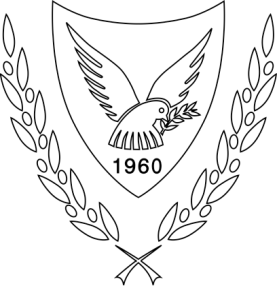 ΕΠΙΣΗΜΗ ΕΦΗΜΕΡΙΔΑΤΗΣ ΚΥΠΡΙΑΚΗΣ ΔΗΜΟΚΡΑΤΙΑΣΠΑΡΑΡΤΗΜΑ ΤΡΙΤΟ ΜΕΡΟΣ ΙΚΑΝΟΝΙΣΤΙΚΕΣ ΔΙΟΙΚΗΤΙΚΕΣ ΠΡΑΞΕΙΣ1896Ε.Ε. Παρ. ΙΙΙ(Ι)                                                                                                                                       Κ.Δ.Π. 347/2020Αρ. 5333, 7.8.2020   Αριθμός 347Ο ΠΕΡΙ ΤΗΣ ΣΥΓΚΡΙΣΙΜΟΤΗΤΑΣ ΤΩΝ ΤΕΛΩΝ, ΤΗΣ ΑΛΛΑΓΗΣ ΛΟΓΑΡΙΑΣΜΟΥ ΠΛΗΡΩΜΩΝ ΚΑΙ ΤΗΣ ΠΡΟΣΒΑΣΗΣ ΣΕ ΛΟΓΑΡΙΑΣΜΟΥΣ ΠΛΗΡΩΜΩΝ ΝΟΜΟΣ ΤΟΥ 2017___________________Διάταγμα δυνάμει του άρθρου 19(3) 1897Ε.Ε. Παρ. ΙΙΙ(Ι)                                                                                                                                         Κ.Δ.Π. 348/2020Αρ. 5333, 7.8.2020   Αριθμός 348Ο ΠΕΡΙ ΤΗΣ ΣΥΓΚΡΙΣΙΜΟΤΗΤΑΣ ΤΩΝ ΤΕΛΩΝ, ΤΗΣ ΑΛΛΑΓΗΣ ΛΟΓΑΡΙΑΣΜΟΥ ΠΛΗΡΩΜΩΝ ΚΑΙ ΤΗΣ ΠΡΟΣΒΑΣΗΣ ΣΕ ΛΟΓΑΡΙΑΣΜΟΥΣ ΠΛΗΡΩΜΩΝ ΝΟΜΟΣ ΤΟΥ 2017__________________Διάταγμα δυνάμει του άρθρου 18(6) 1899Ε.Ε. Παρ. ΙΙΙ(Ι)                                                                                                                                         Κ.Δ.Π. 349/2020Αρ. 5333, 7.8.2020   Αριθμός 349Ο ΠΕΡΙ ΤΗΣ ΣΥΓΚΡΙΣΙΜΟΤΗΤΑΣ ΤΩΝ ΤΕΛΩΝ, ΤΗΣ ΑΛΛΑΓΗΣ ΛΟΓΑΡΙΑΣΜΟΥ ΠΛΗΡΩΜΩΝ ΚΑΙ ΤΗΣ ΠΡΟΣΒΑΣΗΣ ΣΕ ΛΟΓΑΡΙΑΣΜΟΥΣ ΠΛΗΡΩΜΩΝ ΝΟΜΟΣ ΤΟΥ 2017___________________Διάταγμα δυνάμει του άρθρου 19(4)________________________________________________________________________________________________Τυπώθηκε στο Τυπογραφείο της Κυπριακής Δημοκρατίας1445 Λευκωσία, Τηλ.: 22405824, Φαξ: 22303175 - www.mof.gov.cy/gpoΑντίτυπα της Επίσημης Εφημερίδας πωλούνται προς €2,00 το καθένα.Αριθμός 5333Παρασκευή,  7 Αυγούστου 20201849Προοίμιο.                64(Ι) του 2017.Επειδή, σύμφωνα με το εδάφιο (3) του άρθρου 19 του περί της Συγκρισιμότητας των Τελών, της Αλλαγής Λογαριασμού Πληρωμών και της Πρόσβασης σε Λογαριασμούς Πληρωμών Νόμου του 2017 (εφεξής, «ο Νόμος»), τα εύλογα τέλη για τους λογαριασμούς πληρωμών με βασικά χαρακτηριστικά καθορίζονται από τα πιστωτικά ιδρύματα και σε περίπτωση όπου η Κεντρική Τράπεζα κρίνει ότι τα τέλη αυτά δεν είναι εύλογα, προβαίνει σε τεκμηριωμένη εισήγηση στον Υπουργό Οικονομικών, ο οποίος βάσει της εισήγησης αυτής, καθορίζει με Διάταγμα τα εν λόγω τέληˑ και Επειδή, η Κεντρική Τράπεζα, κατόπιν αιτήματος του Υπουργού Οικονομικών, έχει εκπονήσει μελέτη  σύμφωνα με τις πρόνοιες του Νόμου, λαμβάνοντας υπόψη τα εθνικά επίπεδα εισοδήματος, τα μέσα τέλη που χρεώνουν τα πιστωτικά ιδρύματα στη Δημοκρατία για τις υπηρεσίες που παρέχονται σε σχέση με λογαριασμούς πληρωμών και πρακτικές άλλων κρατών μελών, βάσει της οποίας έχει καταλήξει στο συμπέρασμα ότι, σε ορισμένες περιπτώσεις και υπό συγκεκριμένες προϋποθέσεις, τα συνολικά τέλη που επιβάλλονται από τα πιστωτικά ιδρύματα σε λογαριασμούς πληρωμών με βασικά χαρακτηριστικά δεν κρίνονται ως εύλογαˑ και Επειδή, σε συνέχεια της μελέτης της, η Κεντρική Τράπεζα έχει υποβάλει τεκμηριωμένη εισήγηση προς τον Υπουργό Οικονομικών για καθορισμό των εύλογων τελώνˑ Ο Υπουργός Οικονομικών, ασκώντας τις εξουσίες που του χορηγούνται δυνάμει του άρθρου 19(3) του Νόμου, εκδίδει το ακόλουθο Διάταγμα:Συνοπτικός τίτλος.1. Το παρόν Διάταγμα θα αναφέρεται ως το περί Καθορισμού των Εύλογων Τελών για τους Λογαριασμούς Πληρωμών με Βασικά Χαρακτηριστικά, Διάταγμα του 2020. 1. Το παρόν Διάταγμα θα αναφέρεται ως το περί Καθορισμού των Εύλογων Τελών για τους Λογαριασμούς Πληρωμών με Βασικά Χαρακτηριστικά, Διάταγμα του 2020. Συνάρτηση με άλλο διάταγμα.Επίσημη Εφημερίδα,Παράρτημα Τρίτο (Ι):7.8.2020.(Κ.Δ.Π. 348/2020)(Κ.Δ.Π. 349/2020).2. Το παρόν Διάταγμα θα διαβάζεται σε συνάρτηση με το περί Καθορισμού Ελάχιστου Αριθμού Πράξεων για Καταλογισμό Εύλογων Τελών για τις Υπηρεσίες Λογαριασμών Πληρωμών με Βασικά Χαρακτηριστικά, Διάταγμα του 2020 καθώς και το περί Καθορισμού Διαφορετικών Συστημάτων Τιμολόγησης για τους Λογαριασμούς Πληρωμών με Βασικά Χαρακτηριστικά, Διάταγμα του 2020. 2. Το παρόν Διάταγμα θα διαβάζεται σε συνάρτηση με το περί Καθορισμού Ελάχιστου Αριθμού Πράξεων για Καταλογισμό Εύλογων Τελών για τις Υπηρεσίες Λογαριασμών Πληρωμών με Βασικά Χαρακτηριστικά, Διάταγμα του 2020 καθώς και το περί Καθορισμού Διαφορετικών Συστημάτων Τιμολόγησης για τους Λογαριασμούς Πληρωμών με Βασικά Χαρακτηριστικά, Διάταγμα του 2020. Καθορισμός εύλογων τελών για λογαριασμούς πληρωμών με βασικά χαρακτηριστικά.3. Σε περίπτωση όπου το σύνολο των τελών που επιβάλλονται σε λογαριασμούς πληρωμών με βασικά χαρακτηριστικά για τις υπηρεσίες που αναγράφονται στο εδάφιο 1 του άρθρου 18 του Νόμου, εξαιρουμένων πράξεων πληρωμών που αφορούν μεταφορές πιστώσεων που υπερβαίνουν το ποσό των πέντε χιλιάδων ευρώ (€5.000) ανά πράξη, υπερβεί αθροιστικά το ποσό των τριάντα έξι ευρώ (€36) σε ένα ημερολογιακό έτος, τότε δεν επιβάλλεται οποιαδήποτε επιπρόσθετη χρέωση για αυτές τις υπηρεσίες μέχρι το τέλος του ημερολογιακού έτους:3. Σε περίπτωση όπου το σύνολο των τελών που επιβάλλονται σε λογαριασμούς πληρωμών με βασικά χαρακτηριστικά για τις υπηρεσίες που αναγράφονται στο εδάφιο 1 του άρθρου 18 του Νόμου, εξαιρουμένων πράξεων πληρωμών που αφορούν μεταφορές πιστώσεων που υπερβαίνουν το ποσό των πέντε χιλιάδων ευρώ (€5.000) ανά πράξη, υπερβεί αθροιστικά το ποσό των τριάντα έξι ευρώ (€36) σε ένα ημερολογιακό έτος, τότε δεν επιβάλλεται οποιαδήποτε επιπρόσθετη χρέωση για αυτές τις υπηρεσίες μέχρι το τέλος του ημερολογιακού έτους:Νοείται ότι, μέχρι και την 31η Δεκεμβρίου 2020, το ανώτατο όριο για τα συνολικά τέλη σε λογαριασμούς πληρωμών με βασικά χαρακτηριστικά που αναφέρονται στην παρούσα παράγραφο ισούται με έξι ευρώ (€6).  Νοείται ότι, μέχρι και την 31η Δεκεμβρίου 2020, το ανώτατο όριο για τα συνολικά τέλη σε λογαριασμούς πληρωμών με βασικά χαρακτηριστικά που αναφέρονται στην παρούσα παράγραφο ισούται με έξι ευρώ (€6).  Έναρξη ισχύος του παρόντος Διατάγματος.Κεφ. 1.11 του 1989.40(Ι) του 2020.4.  Ως επιτρέπει το άρθρο 7 του περί Ερμηνείας Νόμου, το παρόν Διάταγμα τίθεται σε ισχύ κατά την 2α Νοεμβρίου 2020.4.  Ως επιτρέπει το άρθρο 7 του περί Ερμηνείας Νόμου, το παρόν Διάταγμα τίθεται σε ισχύ κατά την 2α Νοεμβρίου 2020.Προοίμιο.                64(Ι) του 2017.Επειδή, σύμφωνα με το εδάφιο (6) του άρθρου 18 του περί της Συγκρισιμότητας των Τελών, της Αλλαγής Λογαριασμού Πληρωμών Νόμου και της Πρόσβασης σε Λογαριασμούς Πληρωμών του 2017 (εφεξής, «ο Νόμος»), ο Υπουργός δύναται, με Διάταγμα, μετά από διαβούλευση με την Κεντρική Τράπεζα, να καθορίζει έναν ελάχιστο αριθμό πράξεων για τις οποίες τα πιστωτικά ιδρύματα μπορούν να καταλογίζουν μόνο τα εύλογα τέλη, εάν ισχύουν, που αναφέρονται στο άρθρο 19 του Νόμου, όσον αφορά κάποιες από τις υπηρεσίες λογαριασμών πληρωμών με βασικά χαρακτηριστικάˑ καιΕπειδή, σύμφωνα με το εδάφιο (3) του άρθρου 19 του Νόμου, τα εύλογα τέλη για τους λογαριασμούς πληρωμών με βασικά χαρακτηριστικά καθορίζονται από τα πιστωτικά ιδρύματα και σε περίπτωση όπου η Κεντρική Τράπεζα κρίνει ότι τα τέλη αυτά δεν είναι εύλογα, προβαίνει σε τεκμηριωμένη εισήγηση στον Υπουργό Οικονομικών, ο οποίος βάσει της εισήγησης αυτής, καθορίζει με Διάταγμα τα εν λόγω τέληˑ και Επειδή, η Κεντρική Τράπεζα, κατόπιν αιτήματος του Υπουργού Οικονομικών έχει εκπονήσει μελέτη  σύμφωνα με τις πρόνοιες του Νόμου, λαμβάνοντας υπόψη τα εθνικά επίπεδα εισοδήματος, τα μέσα τέλη που χρεώνουν τα πιστωτικά ιδρύματα στη Δημοκρατία για τις υπηρεσίες που παρέχονται σε σχέση με λογαριασμούς πληρωμών και πρακτικές άλλων κρατών μελών, βάσει της οποίας έχει καταλήξει στο συμπέρασμα ότι, σε ορισμένες περιπτώσεις και υπό συγκεκριμένες προϋποθέσεις, τα συνολικά τέλη που επιβάλλονται από τα πιστωτικά ιδρύματα σε λογαριασμούς πληρωμών με βασικά χαρακτηριστικά δεν είναι εύλογαˑ και Επειδή, σε συνέχεια της μελέτης της, η Κεντρική Τράπεζα έχει υποβάλει τεκμηριωμένη εισήγηση προς τον Υπουργό Οικονομικών για καθορισμό των εύλογων τελών και για καθορισμό ελάχιστου αριθμού πράξεων για τις οποίες τα πιστωτικά ιδρύματα μπορούν να καταλογίζουν μόνο τα εύλογα τέληˑ καιΕπίσημη Εφημερίδα,Παράρτημα Τρίτο (Ι):7.8.2020.(Κ.Δ.Π. 347/2020).Επειδή, ο Υπουργός Οικονομικών, στη βάση της τεκμηριωμένης εισήγησης της Κεντρικής Τράπεζας, σύμφωνα με το εδάφιο (3) του άρθρου 19 του Νόμου, εξέδωσε το περί Καθορισμού των Εύλογων Τελών για τους Λογαριασμούς Πληρωμών με Βασικά Χαρακτηριστικά Διάταγμα του 2020,Ο Υπουργός Οικονομικών, ασκώντας τις εξουσίες που του χορηγούνται δυνάμει του άρθρου 18(6) του Νόμου, εκδίδει το ακόλουθο Διάταγμα:Συνοπτικός τίτλος.1. Το παρόν Διάταγμα θα αναφέρεται ως το περί Καθορισμού Ελάχιστου Αριθμού Πράξεων για Καταλογισμό Εύλογων Τελών για τις Υπηρεσίες Λογαριασμών Πληρωμών με Βασικά Χαρακτηριστικά, Διάταγμα του 2020. 1. Το παρόν Διάταγμα θα αναφέρεται ως το περί Καθορισμού Ελάχιστου Αριθμού Πράξεων για Καταλογισμό Εύλογων Τελών για τις Υπηρεσίες Λογαριασμών Πληρωμών με Βασικά Χαρακτηριστικά, Διάταγμα του 2020. 1. Το παρόν Διάταγμα θα αναφέρεται ως το περί Καθορισμού Ελάχιστου Αριθμού Πράξεων για Καταλογισμό Εύλογων Τελών για τις Υπηρεσίες Λογαριασμών Πληρωμών με Βασικά Χαρακτηριστικά, Διάταγμα του 2020. Συνάρτηση με άλλο διάταγμαΕπίσημη Εφημερίδα,Παράρτημα Τρίτο (Ι):7.8.2020.(Κ.Δ.Π. 347/2020)(Κ.Δ.Π. 349/2020).2. Το παρόν Διάταγμα θα διαβάζεται σε συνάρτηση με το περί Καθορισμού των Εύλογων Τελών για τους Λογαριασμούς Πληρωμών με Βασικά Χαρακτηριστικά, Διάταγμα του 2020 καθώς και το περί Καθορισμού Διαφορετικών Συστημάτων Τιμολόγησης για τους Λογαριασμούς Πληρωμών με Βασικά Χαρακτηριστικά, Διάταγμα του 2020.2. Το παρόν Διάταγμα θα διαβάζεται σε συνάρτηση με το περί Καθορισμού των Εύλογων Τελών για τους Λογαριασμούς Πληρωμών με Βασικά Χαρακτηριστικά, Διάταγμα του 2020 καθώς και το περί Καθορισμού Διαφορετικών Συστημάτων Τιμολόγησης για τους Λογαριασμούς Πληρωμών με Βασικά Χαρακτηριστικά, Διάταγμα του 2020.2. Το παρόν Διάταγμα θα διαβάζεται σε συνάρτηση με το περί Καθορισμού των Εύλογων Τελών για τους Λογαριασμούς Πληρωμών με Βασικά Χαρακτηριστικά, Διάταγμα του 2020 καθώς και το περί Καθορισμού Διαφορετικών Συστημάτων Τιμολόγησης για τους Λογαριασμούς Πληρωμών με Βασικά Χαρακτηριστικά, Διάταγμα του 2020.Καθορισμός ελάχιστου αριθμού πράξεων για τις οποίες τα πιστωτικά ιδρύματα μπορούν να καταλογίζουν μόνο τα εύλογα τέλη.3. Σε περίπτωση όπου το σύνολο των τελών που επιβάλλονται σε λογαριασμούς πληρωμών με βασικά χαρακτηριστικά για τις υπηρεσίες που αναγράφονται στις υποπαραγράφους (α) και (β) της παρούσας παραγράφου, εξαιρουμένων πράξεων πληρωμών που αφορούν μεταφορές πιστώσεων που υπερβαίνουν το ποσό των πέντε χιλιάδων ευρώ (€5.000) ανά πράξη, υπερβεί αθροιστικά το ποσό που καθορίζεται στην παράγραφο 3 του περί Καθορισμού των Εύλογων Τελών για τους Λογαριασμούς Πληρωμών με Βασικά Χαρακτηριστικά Διάταγμα του 2020 σε ένα ημερολογιακό έτος, τότε δεν επιβάλλεται οποιαδήποτε επιπρόσθετη χρέωση για αυτές τις υπηρεσίες μέχρι το τέλος του ημερολογιακού έτους:3. Σε περίπτωση όπου το σύνολο των τελών που επιβάλλονται σε λογαριασμούς πληρωμών με βασικά χαρακτηριστικά για τις υπηρεσίες που αναγράφονται στις υποπαραγράφους (α) και (β) της παρούσας παραγράφου, εξαιρουμένων πράξεων πληρωμών που αφορούν μεταφορές πιστώσεων που υπερβαίνουν το ποσό των πέντε χιλιάδων ευρώ (€5.000) ανά πράξη, υπερβεί αθροιστικά το ποσό που καθορίζεται στην παράγραφο 3 του περί Καθορισμού των Εύλογων Τελών για τους Λογαριασμούς Πληρωμών με Βασικά Χαρακτηριστικά Διάταγμα του 2020 σε ένα ημερολογιακό έτος, τότε δεν επιβάλλεται οποιαδήποτε επιπρόσθετη χρέωση για αυτές τις υπηρεσίες μέχρι το τέλος του ημερολογιακού έτους:3. Σε περίπτωση όπου το σύνολο των τελών που επιβάλλονται σε λογαριασμούς πληρωμών με βασικά χαρακτηριστικά για τις υπηρεσίες που αναγράφονται στις υποπαραγράφους (α) και (β) της παρούσας παραγράφου, εξαιρουμένων πράξεων πληρωμών που αφορούν μεταφορές πιστώσεων που υπερβαίνουν το ποσό των πέντε χιλιάδων ευρώ (€5.000) ανά πράξη, υπερβεί αθροιστικά το ποσό που καθορίζεται στην παράγραφο 3 του περί Καθορισμού των Εύλογων Τελών για τους Λογαριασμούς Πληρωμών με Βασικά Χαρακτηριστικά Διάταγμα του 2020 σε ένα ημερολογιακό έτος, τότε δεν επιβάλλεται οποιαδήποτε επιπρόσθετη χρέωση για αυτές τις υπηρεσίες μέχρι το τέλος του ημερολογιακού έτους:(α) 	υπηρεσίες που αναφέρονται στην υποπαράγραφο (ii) της παραγράφου (δ) του εδαφίου (1) του άρθρου 18 του Νόμου χωρίς περιορισμό σε αριθμό πράξεων, εξαιρουμένων των συναλλαγών πληρωμών μέσω πιστωτικής κάρταςˑ(α) 	υπηρεσίες που αναφέρονται στην υποπαράγραφο (ii) της παραγράφου (δ) του εδαφίου (1) του άρθρου 18 του Νόμου χωρίς περιορισμό σε αριθμό πράξεων, εξαιρουμένων των συναλλαγών πληρωμών μέσω πιστωτικής κάρταςˑ(β) 	υπηρεσίες που αναφέρονται στην υποπαράγραφo (ί) της παραγράφου (δ) του εδαφίου (1) του άρθρου 18 του Νόμου, στην υποπαράγραφo (ii) της παραγράφου (δ) του εδαφίου (1) του άρθρου 18 του Νόμου μόνο όσον αφορά πράξεις πληρωμών μέσω πιστωτικής κάρτας, και στην υποπαράγραφo (iii) της παραγράφου (δ) του εδαφίου (1) του άρθρου 18 του Νόμου, εφόσον το σύνολο των πράξεων που σχετίζονται με τις εν λόγω υπηρεσίες δεν υπερβαίνει αθροιστικά σε αριθμό τις εκατό (100). Σε περίπτωση όπου, σε ένα ημερολογιακό έτος, το σύνολο των πράξεων υπερβεί το όριο των εκατό (100) αθροιστικά για όλες τις υπηρεσίες που αναφέρονται στην παρούσα υποπαράγραφο, τότε εντός αυτού του έτους το πιστωτικό ίδρυμα δύναται να χρεώνει τις πράξεις, που υπερβαίνουν το εν λόγω όριο, με τη συνήθη τιμολογιακή του πολιτική:(β) 	υπηρεσίες που αναφέρονται στην υποπαράγραφo (ί) της παραγράφου (δ) του εδαφίου (1) του άρθρου 18 του Νόμου, στην υποπαράγραφo (ii) της παραγράφου (δ) του εδαφίου (1) του άρθρου 18 του Νόμου μόνο όσον αφορά πράξεις πληρωμών μέσω πιστωτικής κάρτας, και στην υποπαράγραφo (iii) της παραγράφου (δ) του εδαφίου (1) του άρθρου 18 του Νόμου, εφόσον το σύνολο των πράξεων που σχετίζονται με τις εν λόγω υπηρεσίες δεν υπερβαίνει αθροιστικά σε αριθμό τις εκατό (100). Σε περίπτωση όπου, σε ένα ημερολογιακό έτος, το σύνολο των πράξεων υπερβεί το όριο των εκατό (100) αθροιστικά για όλες τις υπηρεσίες που αναφέρονται στην παρούσα υποπαράγραφο, τότε εντός αυτού του έτους το πιστωτικό ίδρυμα δύναται να χρεώνει τις πράξεις, που υπερβαίνουν το εν λόγω όριο, με τη συνήθη τιμολογιακή του πολιτική:	Νοείται ότι, μέχρι και την 31η Δεκεμβρίου 2020, το ανώτατο όριο για τα συνολικά τέλη σε λογαριασμούς πληρωμών με βασικά χαρακτηριστικά που αναφέρονται στην παρούσα παράγραφο ισούται με εννέα ευρώ (€9):  	Νοείται περεταίρω ότι, μέχρι και την 31η Δεκεμβρίου 2020, το όριο των πράξεων που αναφέρονται στην υποπαράγραφό (β) της παρούσας παραγράφου ισούται με δέκα επτά (17).	Νοείται ότι, μέχρι και την 31η Δεκεμβρίου 2020, το ανώτατο όριο για τα συνολικά τέλη σε λογαριασμούς πληρωμών με βασικά χαρακτηριστικά που αναφέρονται στην παρούσα παράγραφο ισούται με εννέα ευρώ (€9):  	Νοείται περεταίρω ότι, μέχρι και την 31η Δεκεμβρίου 2020, το όριο των πράξεων που αναφέρονται στην υποπαράγραφό (β) της παρούσας παραγράφου ισούται με δέκα επτά (17).Έναρξη ισχύος του παρόντος Διατάγματος.Κεφ. 1.11 του 1989.40(Ι) του 2020.4. Ως επιτρέπει το άρθρο 7 του περί Ερμηνείας Νόμου, το παρόν Διάταγμα τίθεται σε ισχύ κατά την 2α Νοεμβρίου 2020.4. Ως επιτρέπει το άρθρο 7 του περί Ερμηνείας Νόμου, το παρόν Διάταγμα τίθεται σε ισχύ κατά την 2α Νοεμβρίου 2020.4. Ως επιτρέπει το άρθρο 7 του περί Ερμηνείας Νόμου, το παρόν Διάταγμα τίθεται σε ισχύ κατά την 2α Νοεμβρίου 2020.Προοίμιο.                64(Ι) του 2017.Επειδή σύμφωνα με το εδάφιο (6) του άρθρου 18 του περί της Συγκρισιμότητας των Τελών, της Αλλαγής Λογαριασμού Πληρωμών Νόμου και της Πρόσβασης σε Λογαριασμούς Πληρωμών του 2017 (εφεξής, «ο Νόμος»), ο Υπουργός δύναται με Διάταγμα, μετά από διαβούλευση με την Κεντρική Τράπεζα, να καθορίζει έναν ελάχιστο αριθμό πράξεων για τις οποίες τα πιστωτικά ιδρύματα μπορούν να καταλογίζουν μόνο τα εύλογα τέλη, εάν ισχύουν, που αναφέρονται στο άρθρο 19 του Νόμου, όσον αφορά κάποιες από τις υπηρεσίες λογαριασμών πληρωμών με βασικά χαρακτηριστικάˑ καιΕπειδή, σύμφωνα με το εδάφιο (3) του άρθρου 19 του Νόμου, τα εύλογα τέλη για τους λογαριασμούς πληρωμών με βασικά χαρακτηριστικά καθορίζονται από τα πιστωτικά ιδρύματα και σε περίπτωση όπου η Κεντρική Τράπεζα κρίνει ότι τα τέλη αυτά δεν είναι εύλογα, προβαίνει σε τεκμηριωμένη εισήγηση στον Υπουργό Οικονομικών, ο οποίος βάσει της εισήγησης αυτής, καθορίζει με Διάταγμα τα εν λόγω τέληˑ και Επειδή, η Κεντρική Τράπεζα, κατόπιν αιτήματος του Υπουργού Οικονομικών, έχει εκπονήσει μελέτη  σύμφωνα με τις πρόνοιες του Νόμου, λαμβάνοντας υπόψη τα εθνικά επίπεδα εισοδήματος, τα μέσα τέλη που χρεώνουν τα πιστωτικά ιδρύματα στη Δημοκρατία για τις υπηρεσίες που παρέχονται σε σχέση με λογαριασμούς πληρωμών και πρακτικές άλλων κρατών μελών, βάσει της οποίας έχει καταλήξει στο συμπέρασμα ότι, σε ορισμένες περιπτώσεις και υπό συγκεκριμένες προϋποθέσεις, τα συνολικά τέλη που επιβάλλονται από τα πιστωτικά ιδρύματα σε λογαριασμούς πληρωμών με βασικά χαρακτηριστικά δεν κρίνονται ως εύλογαˑ και Επειδή, σε συνέχεια της μελέτης της, η Κεντρική Τράπεζα έχει υποβάλει τεκμηριωμένη εισήγηση προς τον Υπουργό Οικονομικών για καθορισμό των εύλογων τελών και για καθορισμό ελάχιστου αριθμού πράξεων για τις οποίες τα πιστωτικά ιδρύματα μπορούν να καταλογίζουν μόνο τα εύλογα τέληˑ καιΕπίσημη Εφημερίδα,ΠαράρτημαΤρίτο (Ι):7.8.2020.(Κ.Δ.Π. 347/2020).Επειδή, ο Υπουργός Οικονομικών, στη βάση της τεκμηριωμένης εισήγησης της Κεντρικής Τράπεζας, σύμφωνα με το εδάφιο (3) του άρθρου 19 του Νόμου, εξέδωσε το περί Καθορισμού των Εύλογων Τελών για τους Λογαριασμούς Πληρωμών με Βασικά Χαρακτηριστικά, Διάταγμα του 2020∙ καιΕπίσημη Εφημερίδα,ΠαράρτημαΤρίτο (Ι):7.8.2020.(Κ.Δ.Π. 347/2020).Επειδή, ο Υπουργός Οικονομικών, σύμφωνα με το εδάφιο (6) του άρθρου 18 του Νόμου, κατόπιν διαβούλευσης με την Κεντρική Τράπεζα της Κύπρου, εξέδωσε το περί Καθορισμού Ελάχιστου Αριθμού Πράξεων για Καταλογισμό Εύλογων Τελών για τις Υπηρεσίες Λογαριασμών Πληρωμών με Βασικά Χαρακτηριστικά, Διάταγμα του 2020∙και∙Επειδή, κρίνεται σκόπιμο να διευκολύνεται η άσκηση βασικών καθημερινών αναγκών διεκπεραίωσης συναλλαγών κυρίως από καταναλωτές που διαμένουν σε περιοχές που δεν διαθέτουν πλήρες τραπεζικό δίκτυο υποκαταστημάτων ή / και αυτόματων ταμειολογιστικών μηχανών,Ο Υπουργός Οικονομικών, ασκώντας τις εξουσίες που του χορηγούνται δυνάμει του άρθρου 19(4) του Νόμου, εκδίδει το ακόλουθο Διάταγμα:Συνοπτικός τίτλος.1. Το παρόν Διάταγμα θα αναφέρεται ως το περί Καθορισμού Διαφορετικών Συστημάτων Τιμολόγησης για τους Λογαριασμούς Πληρωμών με Βασικά Χαρακτηριστικά, Διάταγμα του 2020. 1. Το παρόν Διάταγμα θα αναφέρεται ως το περί Καθορισμού Διαφορετικών Συστημάτων Τιμολόγησης για τους Λογαριασμούς Πληρωμών με Βασικά Χαρακτηριστικά, Διάταγμα του 2020. Συνάρτηση με άλλα διατάγματα.2. Το παρόν Διάταγμα θα διαβάζεται σε συνάρτηση με το περί Καθορισμού των Εύλογων Τελών για τους Λογαριασμούς Πληρωμών με Βασικά Χαρακτηριστικά, Διάταγμα του 2020 καθώς και το Περί Καθορισμού Ελάχιστου Αριθμού Πράξεων για Καταλογισμό Εύλογων Τελών για τις Υπηρεσίες Λογαριασμών Πληρωμών με Βασικά Χαρακτηριστικά, Διάταγμα του 2020.2. Το παρόν Διάταγμα θα διαβάζεται σε συνάρτηση με το περί Καθορισμού των Εύλογων Τελών για τους Λογαριασμούς Πληρωμών με Βασικά Χαρακτηριστικά, Διάταγμα του 2020 καθώς και το Περί Καθορισμού Ελάχιστου Αριθμού Πράξεων για Καταλογισμό Εύλογων Τελών για τις Υπηρεσίες Λογαριασμών Πληρωμών με Βασικά Χαρακτηριστικά, Διάταγμα του 2020.Καθορισμός τελών για αναλήψεις μετρητών μέσω λογαριασμών πληρωμών με βασικά χαρακτηριστικά από αυτόματες ταμειολογιστικές μηχανές.3.  Για την υπηρεσία που αναφέρεται στην παράγραφο (γ) του εδαφίου (1) του άρθρου 18 του Νόμου, εφαρμόζονται μηδενικές χρεώσεις για αναλήψεις μετρητών μέσω λογαριασμών πληρωμών με βασικά χαρακτηριστικά από αυτόματες ταμειολογιστικές μηχανές που βρίσκονται εντός της Ευρωπαϊκής Ένωσης και ανήκουν σε διαφορετικά πιστωτικά ιδρύματα. 3.  Για την υπηρεσία που αναφέρεται στην παράγραφο (γ) του εδαφίου (1) του άρθρου 18 του Νόμου, εφαρμόζονται μηδενικές χρεώσεις για αναλήψεις μετρητών μέσω λογαριασμών πληρωμών με βασικά χαρακτηριστικά από αυτόματες ταμειολογιστικές μηχανές που βρίσκονται εντός της Ευρωπαϊκής Ένωσης και ανήκουν σε διαφορετικά πιστωτικά ιδρύματα. Καθορισμός διαφορετικών συστημάτων τιμολόγησης.109(I) του 2014.4. Καθορίζονται μηδενικά τέλη στους λογαριασμούς πληρωμών με βασικά χαρακτηριστικά των οποίων κάτοχοι είναι λήπτες του Ελάχιστου Εγγυημένου Εισοδήματος (ΕΕΕ) δυνάμει του περί Ελάχιστου Εγγυημένου Εισοδήματος και γενικότερα περί Κοινωνικών Παροχών Νόμου, για τις υπηρεσίες που αναγράφονται στις υποπαραγράφους (α) και (β) της παρούσας παραγράφου, εξαιρουμένων πράξεων πληρωμών που αφορούν μεταφορές πιστώσεων που υπερβαίνουν το ποσό των πέντε χιλιάδων ευρώ (€5.000) ανά πράξη:4. Καθορίζονται μηδενικά τέλη στους λογαριασμούς πληρωμών με βασικά χαρακτηριστικά των οποίων κάτοχοι είναι λήπτες του Ελάχιστου Εγγυημένου Εισοδήματος (ΕΕΕ) δυνάμει του περί Ελάχιστου Εγγυημένου Εισοδήματος και γενικότερα περί Κοινωνικών Παροχών Νόμου, για τις υπηρεσίες που αναγράφονται στις υποπαραγράφους (α) και (β) της παρούσας παραγράφου, εξαιρουμένων πράξεων πληρωμών που αφορούν μεταφορές πιστώσεων που υπερβαίνουν το ποσό των πέντε χιλιάδων ευρώ (€5.000) ανά πράξη:(α) 	υπηρεσίες που αναφέρονται στις παραγράφους (α), (β) και (γ) του εδαφίου (1) του άρθρου 18 του Νόμου και στην υποπαράγραφο (ii) της παραγράφου (δ) του εδαφίου (1) του άρθρου 18 του Νόμου χωρίς περιορισμό σε αριθμό πράξεων, εξαιρουμένων των συναλλαγών πληρωμών μέσω πιστωτικής κάρταςˑ (β) 	υπηρεσίες που αναφέρονται στην υποπαράγραφο (ί) της παραγράφου (δ) του εδαφίου (1) του άρθρου 18 του Νόμου, στην υποπαράγραφo (ii) της παραγράφου (δ) του εδαφίου (1) του άρθρου 18 του Νόμου μόνο όσον αφορά πράξεις πληρωμών μέσω πιστωτικής κάρτας, και στην υποπαράγραφo (iii) της παραγράφου (δ) του εδαφίου (1) του άρθρου 18 του Νόμου, εάν και εφόσον το σύνολο των πράξεων που σχετίζονται με τις εν λόγω υπηρεσίες δεν υπερβαίνει αθροιστικά σε αριθμό τις εκατό (100). Σε περίπτωση όπου, σε ένα ημερολογιακό έτος, το σύνολο των πράξεων υπερβεί το όριο των εκατό (100) αθροιστικά για όλες τις υπηρεσίες που αναφέρονται στην υποπαράγραφο (β), τότε εντός αυτού του έτους το πιστωτικό ίδρυμα δύναται να χρεώνει τις πράξεις που υπερβαίνουν το εν λόγω όριο, μέχρι το τέλος του ημερολογιακού έτους, με τη συνήθη τιμολογιακή του πολιτική:	Νοείται ότι, μέχρι και την 31η Δεκεμβρίου 2020, το όριο των πράξεων που αναφέρονται στην υποπαράγραφο (β) της παρούσας παραγράφου ισούται με δέκα επτά (17).Έναρξη ισχύος του παρόντος Διατάγματος.Κεφ. 1.11 του 1989.40(Ι) του 2020.5. Ως επιτρέπει το άρθρο 7 του περί Ερμηνείας Νόμου, το παρόν Διάταγμα τίθεται σε ισχύ κατά την 2α Νοεμβρίου 2020.5. Ως επιτρέπει το άρθρο 7 του περί Ερμηνείας Νόμου, το παρόν Διάταγμα τίθεται σε ισχύ κατά την 2α Νοεμβρίου 2020.